Decide which energy resources you will research. Research 3 -5resources, try to include at least 1-2 types of renewable or non-renewable. Give a few advantages and disadvantages for each resource type. Use the link below to help with your research. There are five types of energy stores. Energy is transferred between energy stores. Fill in the table (the first row has been filled in for you). Challenge questions:Can you think of examples where the opposite energy transfers will happen? Write them down.Think about a car that is driving at a constant speed. What do you think is happening to its kinetic energy store?Choose three of the examples of energy transfer from the table below (or you could use your own).Draw diagrams to show how the energy is transferred in each case.Include energy stores, energy transfers and dissipated energy. Show clearly how the total energy in each example remains the same.Eg.  Lamp Oil                    		Light  Energy Chemical energy           transfers to   ( Useful energy)					Sound Energy		    Energy is lost as        Light Energy				           (wasted energy)You are part of a team that is designing a new range of winter coats for dogs. You need to choose the best material to make the coats from. Write down three properties that the material needs to have.Plan an experiment to test which material is the most effective insulator. You could draw a diagram or write a short description of your plan.You will have access to lab equipment such as thermometers, beakers, stopwatches, hot water, etc. 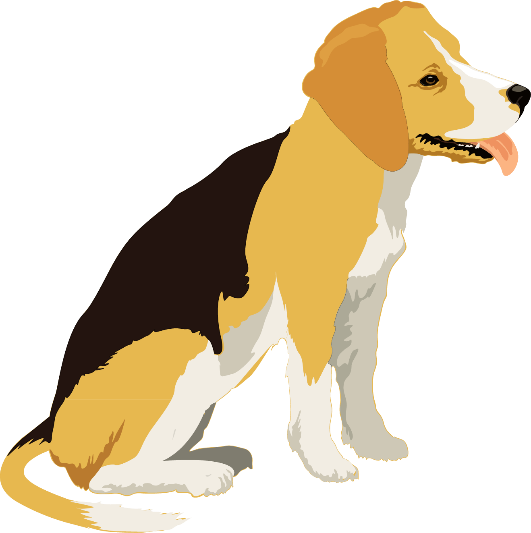 3.1 EnergyTask 1Energy Research Group Non-renewable energy resourcesRenewable energy resourcesRenewable energy resourcesRenewable energy resources1Oilwindtidalwaves2Coalbiomasssolarhydroelectric3Gasgeothermalwindbiomass4Coaltidalsolargeothermal5Oilwaveshydroelectrictidal6Gassolarwaveswind7Coalhydroelectricgeothermalbiomass8Oilsolarbiomasswind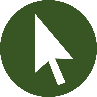 Energy transferEnergy transferTask 1Task 1Energy storesEnergy storesType of energy storeDefinitionExampleEnergy store beforeEnergy store after1.Chemical energy storeEnergy that is stored in the bonds between atoms that make up the substance. A lamp burns oil which is a fuel.More energyLess energy2.Elastic energy storeAn elastic band is stretched.3.Gravitational potential energy storeA box falls off a shelf.4.Kinetic energy storeA bike accelerates.5.Thermal energy storeA saucepan of soup is heated up.3.2 Energy transfer3.2 Energy transferTask 2Task 2Energy transferEnergy transferExampleA lamp burns oil which is a fuel.An elastic band is stretched.A box falls off a shelf.A bike accelerates.A saucepan of soup is heated up.3.4 Heating and cooling3.4 Heating and coolingTask 1Task 1Designer coatsDesigner coats3.4 Heating and cooling3.4 Heating and coolingTask 2Task 2Take-away tasksTake-away tasks*KnowName five materials that are good conductors.Name five materials that are good insulators.*KnowName the three pathways by which thermal energy can be transferred. Write a definition for each. Choose one and draw a diagram to show how it transfers energy.**ApplyConvection currents are common in lots of everyday situations. Choose two examples from the list:lava lamp, hot air balloon, kettle, air conditioner, sea breezes, radiator, fridgeFor each example you have chosen, draw a diagram to explain the convection current involved.*** ExtendFind out what is meant by a ‘zero-energy’ house.Imagine that a new estate of zero-energy houses is being built nearby. The housing company wants to advertise the new estate on their website to new buyers and tenants.Write an information page for the website (this could be done on paper or a presentation slide). It should …describe what a zero-energy house is and its advantages explain how it reduces the transfer of energy and also generates energy.